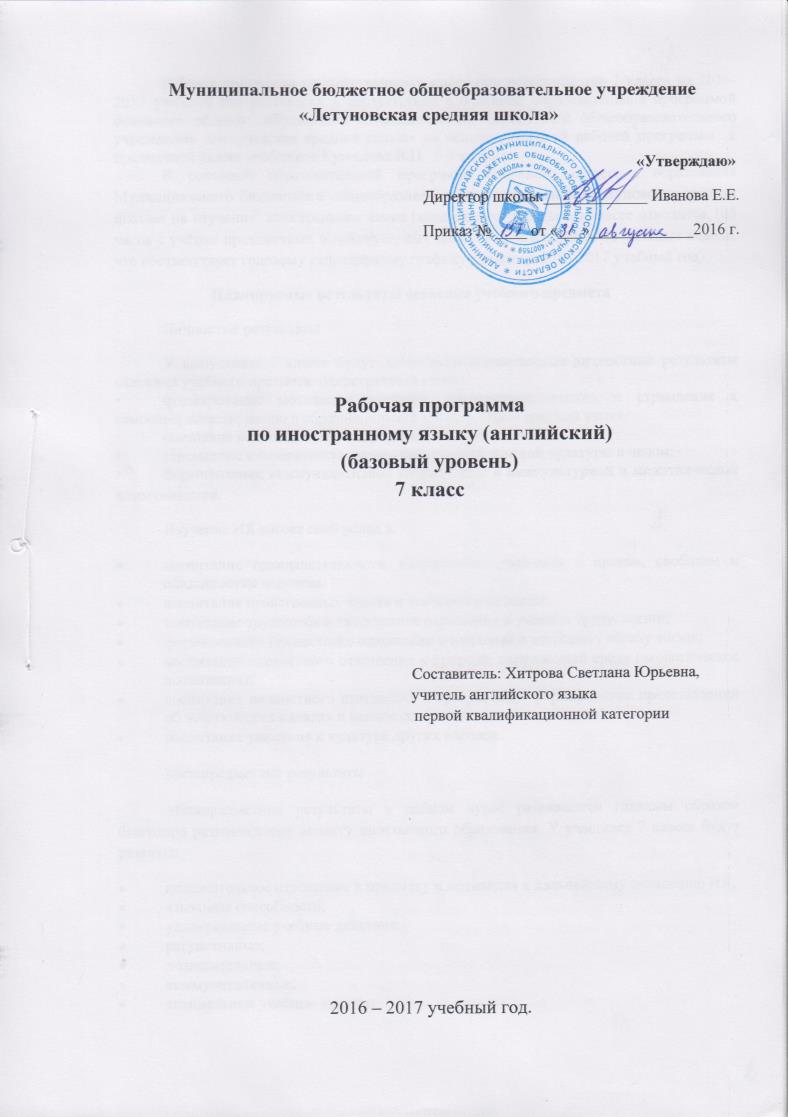             Рабочая программа по иностранному языку (английскому) для 7 класса на 2016-2017 учебный год составлена в соответствии с основной образовательной программой основного общего  образования Муниципального бюджетного общеобразовательного учреждения «Летуновская средняя школа» на основе авторской рабочей программы  к предметной линии учебников Кузовлева В.П.  5-9 классы.            В основной образовательной программе основного общего  образования Муниципального бюджетного общеобразовательного учреждения «Летуновская средняя школа» на изучение  иностранного языка (английского) в седьмом классе отводится 105 часов с учётом праздничных и каникулярных дней, (3 часа в неделю, 36 учебных недель, что соответствует годовому календарному графику школы на 2016-2017 учебный год).                         Планируемые результаты освоения учебного предмета            Личностые результаты            У выпускника 7 класса будут достигнуты определенные личностные результаты освоения учебного предмета «Иностранный язык»: •	формирование мотивации изучения иностранных языков и стремление к самосовершенствованию в образовательной области «Иностранный язык»;•	осознание возможностей самореализации средствами ИЯ;•	стремление к совершенствованию собственной речевой культуры в целом;•	формирование коммуникативной компетенции в межкультурной и межэтнической коммуникации.            Изучение ИЯ внесет свой вклад в:воспитание гражданственности, патриотизма, уважения к правам, свободам и обязанностям человека;воспитание нравственных чувств и этического сознания;воспитание трудолюбия, творческого отношения к учению, труду, жизни;формирование ценностного отношения к здоровью и здоровому образу жизни;воспитание ценностного отношения к природе, окружающей среде (экологическое воспитание);воспитание ценностного отношения к прекрасному, формирование представлений об эстетических идеалах и ценностях (эстетическое воспитание);воспитание уважения к культуре других народов.Метапредметные результаты            Метапредметные результаты в данном курсе развиваются главным образом благодаря развивающему аспекту иноязычного образования. У учащихся 7 класса будут развиты:положительное отношение к предмету и мотивация к дальнейшему овладению ИЯ;языковые способности;универсальные учебные действия:регулятивные;познавательные;коммуникативные;специальные учебные умения:Предметные результатыВыпускниками основной школы будут достигнуты следующие предметные результаты:А. В коммуникативной сфере (т.е. владение иностранным языком как средством межкультурного общения):            Коммуникативные умения в основных видах речевой  деятельностиГоворениевести диалог-расспрос, диалог этикетного характера, диалог – обмен мнениями, диалог – побуждение к действию, комбинированный диалог:– начинать, поддерживать и заканчивать разговор;– выражать основные речевые функции: поздравлять, высказывать пожелания, приносить извинение, выражать согласие/несогласие, делать комплимент, предлагать помощь, выяснять значение незнакомого слова, объяснять значение слова, вежливо переспрашивать, выражать сочувствие, давать совет, выражать благодарность, успокаивать/подбадривать кого-либо, переспрашивать собеседника, приглашать к совместному времяпрепровождению, соглашаться/не соглашаться на совместное времяпрепровождение, выяснять мнение собеседника, выражать согласие/несогласие с мнением собеседника, выражать сомнение, выражать свое мнение и обосновывать его и т.д.;– расспрашивать собеседника и отвечать на его вопросы;– переходить с позиции спрашивающего на позицию отвечающего и наоборот;– соблюдать правила речевого этикета;использовать основные коммуникативные типы речи: описание, сообщение, рассказ, рассуждение:– кратко высказываться на заданную тему, используя изученный речевой материал в соответствии с поставленной коммуникативной задачей;– делать сообщения на заданную тему на основе прочитанного/услышанного;- делать сообщения по результатам выполнения проектной работы;– говорить в нормальном темпе;– говорить логично и связно;- говорить выразительно (соблюдать синтагматичность речи, логическое ударение, правильную интонацию).Аудированиеуметь понимать звучащую речь с различной глубиной, точностью и полнотой восприятия информации:- полностью понимать речь учителя и одноклассников, а такженесложные аутентичные аудио- и видеотексты, построенные на изученном речевом материале (полное понимание прослушенного);- понимать основное содержание несложных аутентичных аудио- и видеотекстов, содержащих небольшое количество незнакомых слов, используя контекстуальную, языковую, иллюстративную и другие виды догадки (понимание основного содержания);- выборочно понимать прагматические аутентичные аудио- и видеотексты, выделяя значимую (нужную) информацию, не обращая при этом внимание на незнакомые слова, не мешающие решению коммуникативной задачи (понимание необходимой / конкретной информации);соотносить содержание услышанного с личным опытом;делать выводы по содержанию услышанного;выражать собственное мнение по поводу услышанного.Чтениеуметь самостоятельно выбирать адекватную стратегию чтения в соответствии с коммуникативной задачей и типом текста:- читать с целью понимания основного содержания (уметь игнорировать незнакомые слова, не мешающие пониманию основного содержания текста; прогнозировать содержание текста по вербальным опорам (заголовкам) и иллюстративным опорам; предвосхищать содержание внутри текста; определять основную идею/мысль текста; выявлять главные факты в тексте, не обращая внимания на второстепенные; распознавать тексты различных жанров (прагматические, публицистические, научно-популярные и художественные) и типов (статья, рассказ, реклама и т. д.);читать с целью извлечения конкретной (запрашиваемой или интересующей) информации (уметь использовать соответствующие ориентиры (заглавные буквы, цифры и т. д.) для поиска запрашиваемой или интересующей информации);читать с целью полного понимания содержания на уровне значения: (уметь догадываться о значении незнакомых слов по знакомым словообразовательным элементам (приставки, суффиксы, составляющие элементы сложных слов), аналогии с родным языком, конверсии, по наличию смысловых связей в контексте, иллюстративной наглядности; понимать внутреннюю организацию текста и определять: главное предложение в абзаце (тексте) и предложения, подчинённые главному предложению; хронологический/логический порядок событий в тексте; причинно-следственные и другие смысловые связи текста с помощью лексических и грамматических средств (местоимений, слов-заместителей, союзов, союзных слов); пользоваться справочными материалами (англо-русским словарём, лингвострановедческим справочником) с применением знания алфавита и транскрипции; предвосхищать элементы знакомых грамматических структур);    читать с целью полного понимания на уровне смысла и критического осмысления содержания (определять главную идею текста, не выраженную эксплицитно; отличать факты от мнений и др.);интерпретировать информацию, представленную в графиках, таблицах, иллюстрациях и т. д.;извлекать культурологические сведения из аутентичных текстов;делать выборочный перевод с английского языка на русский;соотносить полученную информацию с личным опытом, оценивать ее и выражать свое мнение по поводу прочитанного.Письмозаполнять анкету, формуляр (сообщать о себе основные сведения: имя, фамилия, возраст, гражданство, адрес и т.д.);писать открытки этикетного характера с опорой на образец с употреблением формул речевого этикета и адекватного стиля изложения, принятых в англоязычных странах;составлять план, тезисы устного и письменного сообщения, кратко излагать результаты проектной деятельности;писать электронные (интернет-) сообщения;делать записи (выписки из текста);фиксировать устные высказывания в письменной форме;заполнять таблицы, делая выписки из текста;кратко излагать собственную точку зрения (в т.ч. по поводу прочитанного или услышанного);использовать адекватный стиль изложения (формальный / неформальный).Языковые средства и навыки пользования имиГрафика, орфографиясоотносить графический образ слова с его звуковым образом; распознавать слова, записанные разными шрифтами;сравнивать и анализировать буквы, буквосочетания и соответствующие транскрипционные знаки; соблюдать основные правила орфографии и пунктуации; использовать словарь для уточнения написания слова;оформлять письменные и творческие проекты в соответствии с правилами орфографии и пунктуации.Фонетическая сторона речиразличать коммуникативный тип предложения по его интонации;понимать и использовать логическое ударение во фразе, предложении; правильно произносить предложения с точки зрения их ритмико-интонационных особенностей: повествовательное (утвердительное и отрицательное), вопросительное (общий, специальный, альтернативный и разделительный вопросы), побудительное, восклицательное предложения; правильно произносить предложения с однородными членами (соблюдая интонацию перечисления);правильно произносить сложносочиненные и сложноподчиненные предложения с точки зрения их ритмико-интонационных особенностей;Лексическая сторона речираспознавать и употреблять в речи в соответствии с коммуникативной задачей основные значения изученных лексических единиц (слов, словосочетаний, реплик-клише речевого этикета) в ситуациях общения в пределах тематики основной общеобразовательной школы;знать и уметь использовать основные способы словообразования (аффиксация, словосложение, конверсия); выбирать значение многозначных слов в соответствии с контекстом; понимать и использовать явления синонимии / антонимии и лексической сочетаемости.Грамматическая сторона речизнать функциональные и формальные особенности изученных грамматических явлений (видо-временных форм личных глаголов, модальных глаголов и их эквивалентов, артиклей, существительных, степеней сравнения прилагательных и наречий, местоимений, числительных, предлогов);уметь распознавать, понимать и использовать в речи основные морфологические формы и синтаксические конструкции английского языка.Cоциокультурные знания, навыки, умениязнание национально-культурных особенностей речевого и неречевого поведения в англоязычных странах в сравнении с нормами, принятыми в родной стране; умение использовать социокультурные знания в различных ситуациях формального и неформального межличностного и межкультурного общения;представление о ценностях материальной и духовной культуры, которые широко известны и являются предметом национальной гордости в странах изучаемого языка и в родной стране (всемирно известных достопримечательностях, художественных произведениях, произведениях искусства, выдающихся людях и их вкладе в мировую науку и культуру);представление о сходстве и различиях в традициях, обычаях своей страны и англоязычных стран;представление об особенностях образа жизни зарубежных сверстников; распознавание и употребление в устной и письменной речи основных норм речевого этикета (реплик-клише наиболее распространенной оценочной лексики), принятых в странах изучаемого языка;умение ориентироваться в основных реалиях культуры англоязычных стран, знание употребительной фоновой лексики, некоторых распространенных образцов фольклора (скороговорки, пословицы, поговорки);знакомство с образцами художественной, публицистической и научно-популярной литературы;умение сопоставлять, находить сходства и отличия в культуре стран изучаемого языка и родной культуре;готовность и умение представлять родную культуру на английском языке, опровергать стереотипы о своей стране.Компенсаторные умения - умение выходить из трудного положения в условиях дефицита языковых средств при получении и приеме информации за счет использования контекстуальной догадки, игнорирования языковых трудностей, переспроса, словарных замен, жестов, мимики.Б. В познавательной сфере (владение познавательными учебными умениями):умение сравнивать языковые явления родного и иностранного языков на уровне отдельных грамматических явлений, слов, словосочетаний, предложений;владение приемами работы с текстом: умение пользоваться определенной стратегией чтения / аудирования в зависимости от коммуникативной задачи (читать / слушать текст с разной глубиной понимания);умение действовать по образцу / аналогии, использовать различные виды опор (вербальные, изобразительные, содержательные,	смысловые и др.) при выполнении упражнений и составлении собственных высказываний в пределах тематики основной школы;готовность и умение осуществлять индивидуальную и совместную проектную работу; умение пользоваться справочным материалом (грамматическим и лингвострановедческим справочниками, двуязычным и толковым словарями, мультимедийными средствами);владение способами и приемами дальнейшего самостоятельного изучения иностранных языков.В. В ценностно-ориентационной сфере:осознание места и роли родного и иностранных языков в целостном полиязычном, поликультурном мире, осознание иностранного языка как средства общения, познания, самореализации и социальной адаптации;представление о языке как средстве выражения чувств, эмоций, основе культуры мышления;достижение взаимопонимания в процессе устного и письменного общения с носителями иностранного языка, установления межличностных и межкультурных контактов в доступных пределах;приобщение к ценностям мировой культуры как через источники информации на иностранном языке (в том числе мультимедийные), так и через непосредственное участие в школьных обменах, туристических поездках, молодежных форумах;представления о моральных нормах и правилах нравственного поведения; убежденность в приоритете общечеловеческих ценностей;стремление к адекватным способам выражения эмоций и чувств; уважительное отношение к старшим, доброжелательное отношение к младшим;эмоционально-нравственная отзывчивость (готовность помочь), понимание и сопереживание чувствам других людей; стремление иметь собственное мнение; принимать собственные решения;Г. В эстетической сфере:представление об эстетических идеалах и ценностях;стремление к знакомству с образцами художественного творчества на иностранном языке и средствами иностранного языка;развитие чувства прекрасного в процессе обсуждения современных тенденций в живописи, музыке, литературе;владение элементарными средствами выражения чувств и эмоций на иностранном языке;умение видеть красоту в окружающем мире; в труде, творчестве, поведении и поступках людей.Д. В трудовой сфере: ценностное отношение к учебе как виду творческой деятельности;навыки коллективной учебной деятельности (умение сотрудничать: планировать и реализовывать совместную деятельность, как в позиции лидера, так и в позиции рядового участника);умение нести индивидуальную ответственность за выполнение задания; за совместную работу;умение рационально планировать свой учебный труд;умение работать в соответствии с намеченным планом.Е. В физической сфере: ценностное отношение к здоровью и здоровому образу жизни.                                        Тематическое планированиеЯ, моя семья и мои друзья. Межличностные отношения. (36 ч.)Черты характера. Проблемы с друзьями. Друг по переписке. Работа по дому: помощь родителям.Досуг и увлечения. (12 ч.)Любимые занятия в свободное время. Хобби. Летние каникулы.Посещение музея.Школьное образование. (10 ч.)Школьные предметы. Любимый предмет. Отношение к школе. Какой должна быть прогрессивная школа. Международные школьные проекты и международный обмен. Достижения в школе и во внеклассной деятельностиМир профессий (12 ч.)Человек и окружающий мир. (12 ч.)                                                                                        Защита окружающей среды: экологические проблемы в стране/городе. Национальные парки и заповедники. Благотворительные организации и их деятельность. Памятные дни, связанные с благотворительностью. Участие в благотворительных ярмарках. Помощь школьников пожилым людям и инвалидам.                                                                              Страны изучаемого языка и родная страна                                                        Достопримечательности. Исторические факты. Чем мы гордимся. Мой город: его прошлое, настоящее и будущее. Семь чудес света. Знаменитые люди и их достижения. Мои герои.                                  Содержание курсаДанная Рабочая программа создана на основе современной научной концепции иноязычного образования «Развитие индивидуальности в диалоге культур», разработанной профессором Е. И. Пассовым (М.: Просвещение, 2000).Согласно данной концепции, процесс, в котором оказывается учащийся, рассматривается как процесс иноязычного образования. Иноязычное образование выступает в качестве средства достижения конечной цели – развитие учащегося как индивидуальности, готовой и способной вести диалог культур. На основной ступени иноязычное образование направлено на дальнейшее развитие и совершенствование этой готовности и способности. Процесс иноязычного образования включает в себя четыре взаимосвязанных и взаимообусловленных аспекта:познание, которое нацелено на овладение культуроведческим содержанием (знание иностранной культуры и умение использовать её в диалоге с родной культурой);развитие, которое нацелено на овладение психологическим содержанием (способности к познавательной, преобразовательной, эмоционально-оценочной деятельности, развитие языковых способностей, психических функций и мыслительных операций, развитие мотивационной сферы, формирование специальных учебных умений и универсальных учебных действий);воспитание, которое нацелено на овладение педагогическим содержанием, то есть духовными ценностями родной и мировой культур;учение, которое нацелено на овладение социальным содержанием, социальным в том смысле, что речевые умения (говорение, чтение, аудирование, письмо) усваиваются как средства общения в социуме.Содержание образовательной дисциплины «Иностранный язык» составляет иноязычная культура как интегративная духовная сущность, присваиваемая учащимся в процессе функционирования всех четырёх аспектов иноязычного образования – познавательного, развивающего, воспитательного, учебного.Ведущими на основной ступени являются учебный и воспитательный аспекты, которые опираются на познавательный и развивающий. Это оказывается возможным благодаря определённой стратегии, выражаемой формулой «культура через язык, язык через культуру». Данная стратегия означает присвоение фактов культуры в процессе использования языка (видов речевой деятельности как средств общения) и овладение языком (видами речевой деятельности как средствами общения) на основе присвоения фактов культуры. Указанная стратегия переориентирует образование со знаниецентрического на культуросообразное, обеспечивая духовное развитие учащихся в соответствии с национальным воспитательным идеалом.Культура как система ценностей является содержанием образования, овладевая которой ученик становится человеком духовным.Овладение фактами чужой культуры происходит в процессе их постоянного диалога с родной культурой, благодаря чему повышается статус ученика как субъекта родной культуры, воспитывается чувство патриотизма, формируется гражданин России.В данном курсе реализуются основные методические принципы коммуникативного иноязычного образования:1) принцип овладения иноязычной культурой через общение;2) принцип комплексности;3) принцип речемыслительной активности и самостоятельности;4) принцип индивидуализации процесса образования;5) принцип функциональности;6) принцип ситуативности;7) принцип новизны.Данный курс использует образовательную технологию, в основе которой лежит действенный механизм ее реализации, а именно подлинно гуманистическое общение, что и делает процесс иноязычного образования эффективным. Фактически процесс иноязычного образования является моделью процесса общения, в котором учитель и ученик выступают как личностно равные речевые партнёры. Такое общение служит каналом познания, средством развития, инструментом воспитания и средой учения. Оно обеспечивает рождение личностного смысла деятельности ученика, поскольку построено на диалоге, в котором всё спроецировано на его личность, удовлетворяет его интересы, построено на уважении к его личности, внимании к ней, на желании сотрудничать и помочь в овладении иноязычной культурой, культурой умственного труда, умения учиться. Всё это и закладывает основы реального диалога культур.Предметное содержание речиМежличностные взаимоотношения в семье, со сверстниками; решение конфликтных ситуаций. Внешность и черты характера человека.Досуг и увлечения (чтение, кино, театр, музей, музыка). Виды отдыха, путешествия. Молодёжная мода. Покупки.Здоровый образ жизни: режим труда и отдыха, спорт, сбалансированное питание, отказ от вредных привычек.Школьное образование, школьная жизнь, изучаемые предметы и отношение к ним. Переписка с зарубежными сверстниками. Каникулы в различное время года.Мир профессий. Проблемы выбора профессии. Роль иностранного языка в планах на будущее.Вселенная и человек. Природа: флора и фауна. Проблемы экологии. Защита окружающей среды. Климат, погода. Условия проживания в городской/сельской местности. Транспорт.Средства массовой информации и коммуникации (пресса, телевидение, радио, Интернет).Страна/страны изучаемого языка и родная страна, их географическое положение, столицы и крупные города, регионы, достопримечательности, культурные особенности (национальные праздники, знаменательные даты, традиции, обычаи), страницы истории, выдающиеся люди, их вклад в науку и мировую культуру.Виды речевой деятельности/Коммуникативные уменияГоворениеДиалогическая речьДальнейшее совершенствование диалогической речи при более вариативном содержании и более разнообразном языковом оформлении: умение вести диалоги этикетного характера, диалог-расспрос, диалог — побуждение к действию, диалог—обмен мнениями и комбинированные диалоги. Объём диалога—от 3 реплик со стороны каждого обучающегося. Монологическая речьДальнейшее развитие и совершенствование связных высказываний с использованием основных коммуникативных типов речи: описание, сообщение, рассказ (включающий эмоционально-оценочные суждения), рассуждение (характеристика) с высказыванием своего мнения и краткой аргументацией с опорой и без опоры на прочитанный или услышанный текст либо заданную коммуникативную ситуацию. Объём монологического высказывания — от 8—10 фраз.АудированиеДальнейшее развитие и совершенствование восприятия и понимания на слух аутентичных аудио- и видеотекстов с разной глубиной проникновения в их содержание (с пониманием основного содержания, с выборочным и полным пониманием воспринимаемого на слух текста) в зависимости от коммуникативной задачи и функционального типа текста.Жанры текстов: прагматические, публицистические.Типы текстов: объявление, реклама, сообщение, рассказ, диалог-интервью, стихотворение и др.Содержание текстов должно соответствовать возрастным особенностям и интересам обучающихся и иметь образовательную и воспитательную ценность.Аудирование с полным пониманием содержания осуществляется на несложных текстах, построенных на полностью знакомом обучающимся языковом материале. Время звучания текстов для аудирования — до 1 мин.Аудирование с пониманием основного содержания текста осуществляется на аутентичном материале, содержащем наряду с изученными и некоторое количество незнакомых языковых явлений. Время звучания текстов для аудирования — до 2 мин.Аудирование с выборочным пониманием нужной или интересующей информации предполагает умение выделить значимую информацию в одном или нескольких аутентичных коротких текстах прагматического характера, опуская избыточную информацию. Время звучания текстов для аудирования — до 1,5 мин.ЧтениеУмение читать и понимать аутентичные тексты с различной глубиной и точностью проникновения в их содержание (в зависимости от вида чтения): с пониманием основного содержания (ознакомительное чтение); с полным пониманием содержания (изучающее чтение); с выборочным пониманием нужной или интересующей информации (просмотровое/поисковое чтение).Жанры текстов: научно-популярные, публицистические, художественные, прагматические.Типы текстов: статья, интервью, рассказ, объявление, рецепт, меню, проспект, реклама, стихотворение и др.Содержание текстов должно соответствовать возрастным особенностям и интересам обучающихся, иметь образовательную и воспитательную ценность, воздействовать на эмоциональную сферу обучающихся.Независимо от вида чтения возможно использование двуязычного словаря.Чтение с пониманием основного содержания осуществляется на несложных аутентичных текстах с ориентацией на выделенное в программе предметное содержание, включающих некоторое количество незнакомых слов. Объём текстов для чтения — до 550 слов.Чтение с выборочным пониманием нужной или интересующей информации осуществляется на несложных аутентичных текстах разных жанров и предполагает умение просмотреть текст или несколько коротких текстов и выбрать информацию, которая необходима или представляет интерес для обучающихся. Объём текста для чтения — около 350 слов.Чтение с полным пониманием осуществляется на несложных аутентичных текстах, построенных в основном на изученном языковом материале, с использованием различных приёмов смысловой переработки текста (языковой догадки, выборочного перевода) и оценки полученной информации. Объём текстов для чтения — до 300 слов.Письменная речьДальнейшее развитие и совершенствование письменной речи, а именно умений:— писать короткие поздравления с днем рождения и другими праздниками, выражать пожелания (объёмом 30—40 слов, включая адрес);— заполнять формуляры, бланки (указывать имя, фамилию, пол, гражданство, адрес);— писать личное письмо с опорой и без опоры на образец (расспрашивать адресата о его жизни, делах, сообщать то же самое о себе, выражать благодарность, давать совет, просить о чём-либо). Объём личного письма — около 100—110 слов, включая адрес;— составлять план, тезисы устного или письменного сообщения, кратко излагать результаты проектной деятельности.Языковые знания и навыкиОрфографияЗнание правил чтения и орфографии и навыки их применения на основе изучаемого лексико-грамматического материала.Фонетическая сторона речиНавыки адекватного произношения и различения на слух всех звуков изучаемого иностранного языка в потоке речи, соблюдение ударения и интонации в словах и фразах, ритмико-интонационные навыки произношения различных типов предложений.Лексическая сторона речиНавыки распознавания и употребления в речи лексических единиц, обслуживающих ситуации общения в рамках тематики основной школы, в том числе наиболее распространённых устойчивых словосочетаний, оценочной лексики, реплик-клише речевого этикета, характерных для культуры стран изучаемого языка; основные способы словообразования: аффиксация, словосложение, конверсия.Грамматическая сторона речиЗнание признаков нераспространённых и распространённых простых предложений, безличных предложений, сложносочинённых и сложноподчинённых предложений, использования прямого и обратного порядка слов. Навыки распознавания и употребления в речи перечисленных грамматических явлений.Знание признаков и навыки распознавания и употребления в речи глаголов в наиболее употребительных временных формах действительного и страдательного залогов, модальных глаголов и их эквивалентов, существительных в различных падежах, артиклей, относительных, неопределённых/неопределённо-личных местоимений, прилагательных, наречий, степеней сравнения прилагательных и наречий, предлогов, количественных и порядковых числительных.Социокультурные знания и уменияУмение осуществлять межличностное и межкультурное общение, используя знания о национально-культурных особенностях своей страны и страны/стран изучаемого языка, полученные на уроках иностранного языка и в процессе изучения других предметов (знания межпредметного характера).Это предполагает овладение:— знаниями о значении родного и иностранного языков в современном мире;— сведениями о социокультурном портрете стран, говорящих на иностранном языке, их символике и культурном наследии;— употребительной фоновой лексикой и реалиями страны изучаемого языка: традициями (проведения выходных дней, основных национальных праздников), распространёнными образцами фольклора (скороговорками, поговорками, пословицами);— представлением о сходстве и различиях в традициях своей страны и стран изучаемого языка; об особенностях их образа жизни, быта, культуры (всемирно известных достопримечательностях, выдающихся людях и их вкладе в мировую культуру); о некоторых произведениях художественной литературы на изучаемом иностранном языке;— умением распознавать и употреблять в устной и письменной речи в ситуациях формального и неформального общения основные нормы речевого этикета, принятые в странах изучаемого языка (реплики-клише, наиболее распространённую оценочную лексику);— умениями представлять родную страну и культуру на иностранном языке; оказывать помощь зарубежным гостям в нашей стране в ситуациях повседневного общения.Компенсаторные уменияСовершенствуются умения:— переспрашивать, просить повторить, уточняя значение незнакомых слов;— использовать в качестве опоры при порождении собственных высказываний ключевые слова, план к тексту, тематический словарь и т. д.;— прогнозировать содержание текста на основе заголовка, предварительно поставленных вопросов;— догадываться о значении незнакомых слов по контексту, по используемым собеседником жестам и мимике;— использовать синонимы, антонимы, описания понятия при дефиците языковых средств.Общеучебные умения и универсальные способы деятельностиФормируются и совершенствуются умения:— работать с информацией: сокращение, расширение устной и письменной информации, создание второго текста по аналогии, заполнение таблиц;— работать с прослушанным/прочитанным текстом: извлечение основной, запрашиваемой или нужной информации, извлечение полной и точной информации;— работать с разными источниками на иностранном языке: справочными материалами, словарями, интернет-ресурсами, литературой;— планировать и осуществлять учебно-исследовательскую работу: выбор темы исследования, составление плана работы, знакомство с исследовательскими методами (наблюдение, анкетирование, интервьюирование), анализ полученных данных и их интерпретацию, разработку краткосрочного проекта и его устную презентацию с аргументацией, ответы на вопросы по проекту; участвовать в работе над долгосрочным проектом; взаимодействовать в группе с другими участниками проектной деятельности;— самостоятельно работать, рационально организовывая свой труд в классе и дома.Специальные учебные уменияФормируются и совершенствуются умения:— находить ключевые слова и социокультурные реалии при работе с текстом;— семантизировать слова на основе языковой догадки;— осуществлять словообразовательный анализ;— выборочно использовать перевод;— пользоваться двуязычным и толковым словарями;— участвовать в проектной деятельности межпредметного характера.Содержание курса по конкретному иностранному языку даётся на примере английского языка.Языковые средстваЛексическая сторона речи Лексические единицы включают устойчивые словосочетания, оценочную лексику, реплики-клише речевого этикета, отражающие культуру стран изучаемого языка.Основные способы словообразования:1) аффиксация:• наречий: -ly (usually);• числительных: -teen (fifteen), -ty (seventy), -th (sixth);2) словосложение:• существительное + существительное (policeman);• прилагательное + прилагательное (well-known);• прилагательное + существительное (blackboard);3) конверсияРаспознавание и использование интернациональных слов (doctor).Представления о синонимии, антонимии, лексической сочетаемости, многозначности.Грамматическая сторона речиДальнейшее расширение объёма значений грамматических средств, изученных ранее, и знакомство с новыми грамматическими явлениями.Нераспространённые и распространённые простые предложения, в том числе с несколькими обстоятельствами, следующими в определённом порядке (We moved to a new house last year); предложения с начальным ‘It’ и с начальным ‘There+ to be’ (It's cold. It's five o’clock. It’s interesting. It was winter. There are a lot of trees in the park).Сложносочинённые предложения с сочинительными союзами and, but, or.Сложноподчинённые предложения с союзами и союзными словами what, when, why, which, that, who, if, because, that’s why, than, so.Все типы вопросительных предложений (общий, специальный, альтернативный, разделительный вопросы в Present, Future, Past Simple; Present Perfect; Present Continuous).Побудительные предложения в утвердительной (Be careful) и отрицательной (Don't worry) форме.Конструкция to be going to (для выражения будущего действия).Конструкции be/get used to something; be/get used to doing something.Конструкции с инфинитивом типа I saw Jim ride his bike. I want you to meet me at the station tomorrow. She seems to be a good friend.Правильные и неправильные глаголы в  формах действительного залога в изъявительном наклонении (Present, Past, Future Simple; Present, Past Perfect; Present, Past, Future Continuous; Present Perfect Continuous; Future-in-the-Past).Глаголы в видо временных формах страдательного залога (Present, Past, Future Simple Passive; Past Perfect Passive).Модальные глаголы и их эквиваленты (can/could/, may, must/have to, shall, should).Фразовые глаголы, обслуживающие темы, отобранные для данного этапа обучения.Определённый, неопределённый и нулевой артикли (в том числе с географическими названиями).Неисчисляемые и исчисляемые существительные (a pencil, water), существительные с причастиями настоящего и прошедшего времени (a burning house, a written letter). Существительные в функции прилагательного (art gallery).Степени сравнения прилагательных и наречий, в том числе образованных не по правилу (little— less— least).Личные местоимения в именительном (my) и объектном (me) падежах.Наречия, оканчивающиеся на -1у (early), а также совпадающие по форме с прилагательными (fast, high).Устойчивые словоформы в функции наречия типа sometimes, at last, at leas tи т. д.Числительные для обозначения дат.Предлоги места, времени, направления; предлоги, употребляемые со страдательным залогом (by, with).                                    Календарно-тематическое планирование                                     Календарно-тематическое планирование                                     Календарно-тематическое планирование                                     Календарно-тематическое планирование                                     Календарно-тематическое планирование № уро-каНаименование разделов и темХарактеристика основных видов деятельности ученикаПлановые сроки прохождения темыФактические сроки прохождения темы1.Школьное образование.Учатся читать  аутентичные тексты, содержащие информацию о летних каникулах с полным и точным пониманием, используя различные приемы смысловой переработки текста (языковую догадку, анализ, выборочный перевод), а также справочные материалы; оценивать полученную информацию, выражать свое сомнение                                                                                                                                                                                                                                                                                                                                                                                                                                                                                                                                                                                                                                                                                                                                                                                                                                                                                                                                                                                                                                                                                                                                                                                                     02.092.Как я провел летние каникулы.Учатся  воспринимать на слух и полностью понимать речь учителя, одноклассников в пределах тематики раздела                                                                                                                                                                                                        05.093.Первый день в школе после каникул. Развивают способности формулировать грамматическое правило, развивают способности к догадке по аналогии с родным языком, к вербализации увиденного, к логическому изложению 06.094.Моя школа после каникул.Развивают коммуникативную компетенцию, включая умение взаимодействовать с окружающими, выполняя разные социальные роли09.095.Любимые школьные предметы.Учатся описывать каникулы, школьную жизнь; объяснять, почему нравится какой-либо школьный предмет; запрашивать необходимую информацию и отвечать на вопросы 12.096.Контроль  письма по теме "Школьное образование".Контроль навыков и умений писать личное письмо с опорой на образец (не менее 70-80 слов)13.097.Анализ контрольной работы.Осуществляют регулятивные действия самонаблюдения, самоконтроля, самооценки в процессе коммуникативной деятельности на иностранном языке16.098.Жизнь в школе.Развивают умения планировать свое речевое и неречевое поведение; развивают коммуникативную компетенцию, включая умение взаимодействовать с окружающими, выполняя разные социальные роли; развивают исследовательские учебные действия19.099.Прогрессивная школа.Развивают умения планировать свое речевое и неречевое поведение; развивают коммуникативную компетенцию, включая умение взаимодействовать с окружающими, выполняя разные социальные роли; развивают исследовательские учебные действия20.0910.Школьные правила.Развивают умения планировать свое речевое и неречевое поведение; развивают коммуникативную компетенцию, включая умение взаимодействовать с окружающими, выполняя разные социальные роли; развивают исследовательские учебные действия23.0911.Контроль  говорения по теме "Школьное образование".Контроль основных навыков и умений, над которыми велась работа  по теме "Школьное образование".26.0912.Обобщающее повторение по пройденному материалу.Развивают самостоятельность, способность к сравнению, обобщению, умению делать выводы27.0913.Здоровый образ жизни.Развивают коммуникативную компетенцию, включая умение взаимодействовать с окружающими, выполняя разные социальные роли; развивают исследовательские учебные действия, включая навыки работы с информацией; поиск и выделение нужной информации, обобщение и фиксация информации30.0914.Достижения и победы.Развивают смысловое чтение, включая умение определять тему, прогнозировать содержание текста по заголовку/по ключевым словам, выделять основную мысль, главные факты, опуская второстепенные, устанавливать логическую последовательность основных фактов03.1015.Мои достижения.Развивают исследовательские учебные действия, включая навыки работы с информацией; поиск и выделение нужной информации, обобщение и фиксация информации04.1016.Что вы делаете хорошо.Развивают способность к соотнесению, предположению, развитие таких качеств ума, как самостоятельность, доказательность07.1017.Контроль  аудирования по теме "Достижения."Контроль  основных навыков  восприятия на слух и понимания речи учителя, одноклассников о возможностях и способностях людей 10.1018.Анализ контрольной работы.Развивают самостоятельность, способность к сравнению, обобщению, умению делать выводы11.1019.Мастер на все руки.Учатся выражать свое мнение о способностях другого человека;-рассказать о своих способностях/возможностях- запросить информацию о способностях/возможностях других людей14.1020.Спорт в моей жизни.Учатся выражать свое мнение о способностях другого человека;-рассказать о своих способностях/возможностях- запросить информацию о способностях/возможностях других людей17.1021.Контроль  чтения по теме "ЗОЖ".Развивают способность выделения и осознания того, что уже усвоено и что еще нужно усвоить18.1022.Подготовка к проекту.Развивают проектные умения и навыки коллективной учебной деятельности при разработке и реализации творческого проекта; готовности к коллективному творчеству; взаимопомощи при работе в паре и группе21.1023.Защита проекта « Моя школа»Осуществляют регулятивные действия самонаблюдения, самоконтроля, самооценки в процессе коммуникативной деятельности на иностранном языке24.1024.Обобщающее повторение по пройденному материалу.Развивают самостоятельность, способность к сравнению, обобщению, умения делать выводы25.1025.Что такое благотворительность?Развивают навыки смыслового чтения, включая умение определять тему, прогнозировать содержание текста по заголовку/по ключевым словам, выделять основную мысль, главные факты, опуская второстепенные, устанавливать логическую последовательность основных фактов28.1026.Ты часто участвуешь в благотворительных акциях?Развивают способности к догадке, анализу, сравнению, развивают произвольное внимание, логическое мышление07.1127.Волонтёрское движение в РоссииРазвивают способность формулировать грамматическое правило, развивают способности к догадке по аналогии с родным языком, к вербализации увиденного, к логическому изложению08.1128.Благотворительности учатся в семьеРазвивают способности к догадке, анализу, сравнению, развивают произвольное внимание, логическое мышление11.1129.Помощь инвалидам и пожилым людям.Учатся читать аутентичные тексты и статьи о благотворительных организациях и профессиях с полным и точным пониманием, используя различные приемы смысловой переработки текста (языковую догадку, анализ, выборочный перевод), а также справочных материалов; оценивать полученную информацию, выражать свое мнение14.1130.Что заставляет тебя помогать другим людям?Учатся выражать своё мнение о благотворительных организациях, профессиях, работе15.1131.Контроль  чтения по теме "Благотворительность".Развивают способность выделения и осознания того, что уже усвоено и что еще нужно усвоить.18.1132.Обобщающее повторение по пройденной теме.Развивают самостоятельность, способность к сравнению, обобщению, умению делать выводы21.1133.Человек и окружающий мир.Развивают способность формулировать грамматическое правило, развивают способность к догадке по аналогии с родным языком, к вербализации увиденного, к логическому изложению22.1134.Защита окружающей среды.Осуществляют регулятивные действия самонаблюдения, самоконтроля, самооценки в процессе коммуникативной деятельности на иностранном языке25.1135.Экологические проблемы.Совершенствуют технику чтения:                    – читают по транскрипции любое незнакомое слово;                                                                 – читают по правилам односложные и многосложные слова с правильным словесным ударением;                                                         – соблюдают правильное фразовое и логическое ударение;                                                       – соблюдают правильное ритмико-интонационное оформление основных коммуникативных типов предложений;                             – читают со скоростью, обеспечивающей понимание читаемого текста;28.1136.Контроль  аудирования по теме "Окружающая среда". Анализ контрольной работыКонтроль  основных навыков  восприятия на слух и понимания речи учителя, одноклассников о возможностях и способностях людей29.1137.Помощь окружающей среде.Развивают способность к анализу, сравнению и сопоставлению, обобщению, вербализации увиденного, способности формулировать грамматическое правило02.1238.Организации по защите окружающей среды.Развивают способность к конструированию речевых единиц, развивают умение формулировать выводы из прочитанного05.1239.Проблемы окружающей среды.Развивают способность к выбору средств выражения, адекватных речевой ситуации;06.1240.Контроль  говорения по теме "Защита окружающей среды»Контроль основных навыков и умений, над которыми велась работа  по теме "Защита окружающей среды".09.1241.Национальные парки.Развивают самостоятельность, способность к сравнению, обобщению, умению делать выводы12.1242.Парки и заповедники.Овладевают специальными учебными умениями и универсальными учебными действиями:– учатся работать с аудиотекстом;– догадываются о значении звучащего слова с опорой на контекст или на сходство в звучании в родном языке.13.1243.Контроль  письменной речи по теме " Защита окружающей среды ". Контроль навыков и умений писать личное письмо без опоры на образец (не менее 70-80 слов)16.1244.Защита проекта «Защита окружающей среды »Развивают проектные умения и навыки коллективной учебной деятельности при разработке и реализации творческого проекта; готовности к коллективному творчеству; взаимопомощи при работе в паре и группе19.1245.Я, моя семья  и мои друзья.Развивают исследовательские учебные действия, включая навыки работы с информацией; поиск и выделение нужной информации, обобщение и фиксация информации20.1246.Черты характера.Развивают способность формулировать грамматическое правило23.1247.Настоящий друг.Осуществляют регулятивные действия самонаблюдения, самоконтроля, самооценки в процессе коммуникативной деятельности на иностранном языке26.1248.Проблемы с друзьями.Развивают способность к сравнению и сопоставлению речевых единиц, к анализу, обобщению, логическому изложению, способность формулировать грамматическое правило; развивают воображение, фантазию27.1249.Мои друзья.Развивают способность к сравнению и сопоставлению речевых единиц, к анализу, обобщению, логическому изложению, способность формулировать грамматическое правило; развивают воображение, фантазию11.0150.Друзья по переписке.Учатся писать письмо с опорой и  без опоры на образец (не менее 70-80 слов)13.0151.Друзья по переписке.Развивают способность к формулированию выводов, способности к оценке, объяснению, развивают слуховую памяти, зрительную память16.0152.Подростки из разных странУчатся читать аутентичные тексты о дружбе и друзьях с полным и точным пониманием, используя различные приемы смысловой переработки текста (языковую догадку, анализ, выборочный перевод)17.0153.Общение сверстников.Развивают речевое умение (диалогическая форма речи, речевые функции расспроса о предпочтениях, беседы на тему предпочтений, выражение собственного мнения)20.0154.Контроль  аудирования по теме "Мои друзья и я"Контроль  основных навыков  восприятия на слух и понимания речи учителя, одноклассников о дружбе и друзьях23.0155.Анализ контрольной работы.Развивают  умение анализировать допущенные при изучения материала пробелы24.0156.Обобщающее повторение по пройденной теме.Развивают самостоятельность, способность к сравнению, обобщению, умению делать выводы27.0157.Страны изучаемого языка и родная страна.Совершенствуют грамматические навыки говорения; развивают  умение читать/понимать на слух с целью полного понимания текста и с целью извлечения конкретной информации30.0158.Московское метро.Развивают внимание, память, способность к сравнению и сопоставлению речевых единиц, к анализу, обобщению, способность формулировать грамматическое правило31.0159.Лондонское метро.Развивают внимание, память, способность к сравнению и сопоставлению речевых единиц, к анализу, обобщению, способность формулировать грамматическое правило03.0260.Контроль  говорения по теме "Страны изучаемого языка и родная страна".Контроль основных навыков и умений, над которыми велась работа  по теме «Страны изучаемого языка и родная страна".06.0261.Символы Британии.Учатся читать мнения   о самых популярных вещах в Британии, короткие сообщения о самых известных праздниках и традициях с различными стратегиями, используя различные приемы смысловой переработки текста (языковую догадку, анализ, выборочный перевод), а также справочных материалов; оценивать полученную информацию, выражать свое мнение07.0262.Страна/ страны изучаемого языка, родная страна, их географическое положение.Развивают умение формулировать выводы из прочитанного, развивают способность к догадке по аналогии с родным языком10.02 63.Я горжусь своей страной.Развивают способность к сравнению и сопоставлению речевых единиц, к анализу, обобщению; способность формулировать грамматическое правило13.0264.Выдающиеся люди.Развивают навыки смыслового чтения, включая умение определять тему, прогнозировать содержание текста по заголовку/по ключевым словам, выделять основную мысль, главные факты, опуская второстепенные, устанавливать логическую последовательность основных фактов14.0265.Чем знамениты эти люди.Развивают навыки смыслового чтения, включая умение определять тему, прогнозировать содержание текста по заголовку/по ключевым словам, выделять основную мысль, главные факты, опуская второстепенные, устанавливать логическую последовательность основных фактов17.0266.Пример для подражания.Развивают способность к сравнению и сопоставлению речевых единиц, к анализу, обобщению, логическому изложению, способность формулировать грамматическое правило; развивают воображение, фантазию20.0267.Контроль  чтения по теме "Есть ли у тебя пример для подражания?»Развивают способность выделения и осознания  того, что уже усвоено и что еще нужно усвоить 21.0268.Кто твой герой.Развитие способности к комбинированию и трансформации речевых единиц, к логическому изложению содержания24.0269.Обобщающее повторение по пройденной теме.Развивают самостоятельности, способности к сравнению, обобщению, умения делать выводы27.0270.Чем ты занимаешься после школы?Учатся читать аутентичные тексты о досуге и увлечениях, объявления о досуге для детей  с различными стратегиями, используя различные приемы смысловой переработки текста (языковую догадку, перевод), а также справочные материалы; выражают свое мнение28.0271.Как с пользой провести своё свободное время?Развивают способность к логическому изложению и решению речемыслительных задач03.0372.Мое хобби.Учатся воспринимать на слух и понимать информацию о досуге и увлечениях, планах на выходные.06.0373.Мои увлечения.Учатся воспринимать на слух и понимать информацию о досуге и увлечениях, планах на выходные.07.0374.Занятия в свободное время.Учатся писать письмо с опорой и  без опоры на образец (не менее 70-80 слов)10.0375.Контроль  письменной речи по теме «Досуг и увлечения».Контроль навыков и умений писать личное письмо без опоры на образец (не менее 70-80 слов 13.0376.Планы в свободное время.Развивают способность к логическому изложению и решению речемыслительных задач14.0377.Как проводят свободное время подростки из  Австралии?Развивают проектные умения и навыки коллективной учебной деятельности при разработке и реализации творческого проекта; готовность к коллективному творчеству; взаимопомощи при работе в паре и группе17.0378.Как проводят свободное время подростки из  Великобритании?Учатся читать с целью понимания основного содержания:                                                                             – игнорируют незнакомые слова, не мешающие пониманию основного содержания текста;                                                              – прогнозируют содержание текста по вербальным и невербальным опорам;                                  – предвосхищают содержание внутри текста;                – определяют основную идею/мысль текста;                – выявляют главные факты в тексте, не обращая внимания на второстепенные;                        – распознают тексты различных жанров (прагматических, публицистических, научно-популярных и художественных);                                              – распознают разные типы текстов (статья, рассказ, реклама и т. Д.)20.0379.Как проводят свободное время подростки из  США.Учатся читать с целью извлечения конкретной (запрашиваемой или интересующей) информации:– используют соответствующие ориентиры (заглавные буквы, цифры и т. Д.) для поиска запрашиваемой или интересующей информации21.0380.Увлечения подростков.Овладевают специальными учебными умениями и универсальными учебными действиями:                                                           – пользуются справочным материалом (англо-русским словарём) для определения значения незнакомых слов;                                                                 – используют различные виды опор (речевой образец, ключевые слова, план и др.) для построения собственных высказываний с использованием изученного лексического материала24.0381.Обобщающее повторение по пройденному материалу.Выполняют задания в различных тестовых форматах, используемых для проверки уровня сформированности лексических навыков03.0482.Подготовка к защите проектовРазвивают проектные умения и навыки коллективной учебной деятельности при разработке и реализации творческого проекта; готовности к коллективному творчеству; взаимопомощи при работе в паре и группе04.0483.Защита проектов «Моё хобби»Развивают проектные умения и навыки коллективной учебной деятельности при разработке и реализации творческого проекта; готовность к коллективному творчеству; взаимопомощи при работе в паре и группе07.0484.Что ты знаешь о столице своей Родины?Знакомятся с достопримечательностями стран изучаемого языка/родной страны; биографиями/ фактами из жизни людей, известных в странах изучаемого языка/России, и учатся понимать, какой вклад они внесли в мировую науку и культуру, с событиями, которые являются  знаменательными в культуре англоязычных стран10.0485.Города РоссииОсознают формальные особенности новых грамматических явлений и определяют их функциональные особенности 11.0486.Контроль  аудирования по теме «Достопримечательности».Контроль  основных навыков  восприятия на слух и понимания речи учителя, одноклассников о достопримечательностях14.0487.Анализ контрольной работы. Российские и зарубежные музеи.Развивают самостоятельность способность к сравнению, обобщению, умению делать выводы17.0488.История ЗарайскаРазвивают умение читать с целью понимания основного содержания и с целью полного понимания прочитанного, с целью поиска конкретной информации, развитие умения делать записи на основе прочитанного18.0489.Что бы ты хотел построить в Зарайске?Развитие речевого умения (диалогическая форма речи, речевые функции расспроса о предпочтениях, беседы на тему предпочтений, выражение собственного мнения)21.0490.Контроль  чтения по теме «Достоприме-чательности».Развивают способность выделения и осознания  того, что уже усвоено и что еще нужно усвоить24.0491.Обновлённый список Чудес СветаУчатся кратко высказываться на заданную тему, используя изученный речевой материал в соответствии с поставленной коммуникативной задачей25.0492.Ты ходишь в музеи?Учатся читать с целью извлечения конкретной (запрашиваемой или интересующей) информации:– используют соответствующие ориентиры (заглавные буквы, цифры и т. Д.) для поиска запрашиваемой или интересующей информации28.0493.Что ты знаешь о Московском Кремле?Учатся кратко высказываться на заданную тему, используя изученный речевой материал в соответствии с поставленной коммуникативной задачей01.0594.Контроль  письменной речи по теме «Достопримечательности»Контроль навыков и умений писать личное письмо о роли английского языка в жизнибез опоры на образец (не менее 70-80 слов02.0595.Подготовка к защите проектовРазвивают проектные умения и навыки коллективной учебной деятельности при разработке и реализации творческого проекта; готовности к коллективному творчеству; взаимопомощи при работе в паре и группе05.0596.Защита проектов «Достопримечательности»Учатся читать аутентичные тексты  о  различных видах СМИ,   с различными стратегиями, используя различные приемы смысловой переработки текста , а также справочных материалов; оценивать полученную информацию, выражать свое мнение08.0597.Обобщающее повторение по пройденной теме.Развивают самостоятельности, способности к сравнению, обобщению, умения делать выводы09.0598.Мы одинаковые или разные?Совершенствуют грамматические навыки: обзор времен английского глагола12.0599.Что британские подростки думают о своих ровесниках в России?Контроль навыков говорения в нормальном темпе, логично и связно, выразительно (соблюдать синтагматичность речи, логическое ударение, правильную интонацию)15.05100.Можно ли назвать Зарайск культурной столицей Подмосковья?Развивают умение анализировать допущенные при изучения материала пробелы16.05101.Итоговая контрольная работаГруппировка, упорядочивание, знаний по всем изученным темам19.05102.Анализ итоговой контрольной работыРазвают умение анализировать допущенные при изучения материала пробелы22.05103.Чем уникален твой родной город?Выполняют задания в различных тестовых форматах, используемых для проверки уровня сформированности лексических навыков23.05104.Тебя беспокоят те же проблемы, что и всех подростков в мире?Контроль навыков и умений писать личное письмо о роли английского языка в жизнибез опоры на образец (не менее 70-80 слов)26.05105.Обобщающее повторение«Согласовано»Руководитель ШМО________________ Слесарева А.В.Протокол № ____ от   «____»  ________________ 2016г«Согласовано»Заместитель директора школы по УВР_______________Сидорова О.Б.«____»  ________________ 2016г